Тема урока "Азот, строение, свойства"Тип урока: Урок изложения нового материала.Цель урока: Конкретизировать знания учащихся о строении атома и ковалентной неполярной связи на примере строения атома азота и молекулы азота. Рассмотреть физические и химические свойства азота в свете ОВР. Показать значение азота как биогенного элемента, познакомить учащихся с нахождением его в природе.Оборудование: медиопроектор, компьютер, технологические карты на столах учащихся.Ход урока1. Вступительное слово учителя2. Изучение нового материала2.1. Общая характеристика подгруппы азота (Презентация, слайд №2)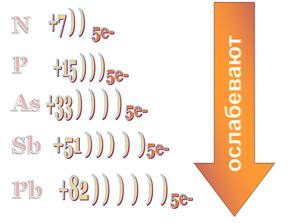 2.2. Строение атома азота (Слайд №3)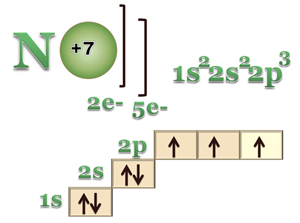 2.3. Возможные степени окисления (Слайд №4)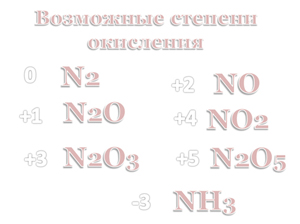 2.4. Строение молекулы азота (Слайд №5)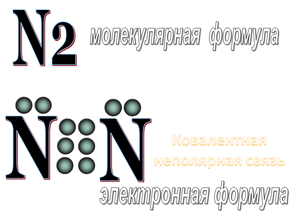 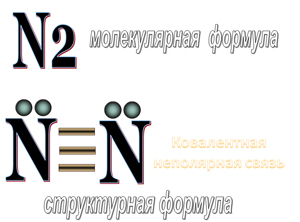 2.5. Физические свойства азота (Слайд №6)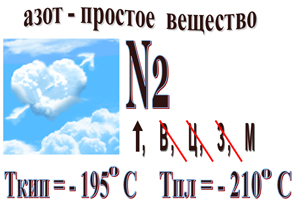 2.6. Химические свойства (Слайд №7-8)а) окислительные свойства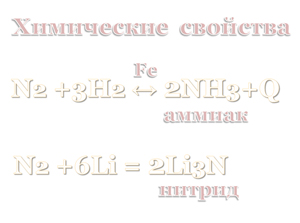 б) восстановительные свойства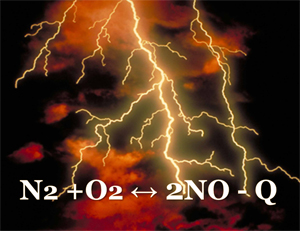 2.7. Получение азота (Слайд №9)а) в промышленности
б) в лаборатории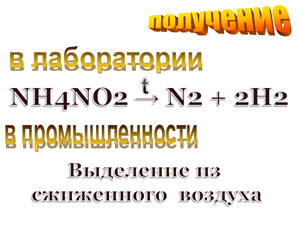 2.8. Применение азота (Слайд №10)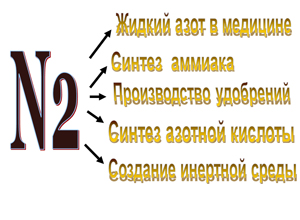 2.9. Круговорот азота в природе (Слайд №11)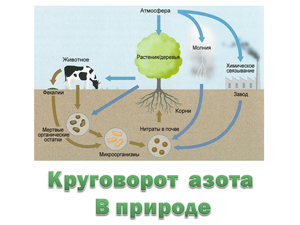 3. Самостоятельная работа учащихся по технологическим картам (Приложение №1)4. Выводы и обобщение по уроку5. Домашнее задание (Слайд №12)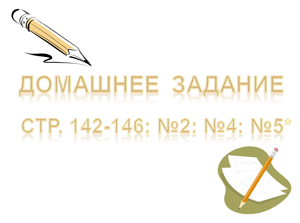 Министерство Образования Республики БашкортостанГОУ «Сибайская гимназия- интернат»Урок на тему: "Азот, строение, свойства"                                                                                                 Проведён в 9 классе  Провела учитель химии                                                                                               Кускарбекова Л.С.                                                                      2009 г